MRI SAFETY SCREENING QUESTIONNAIRE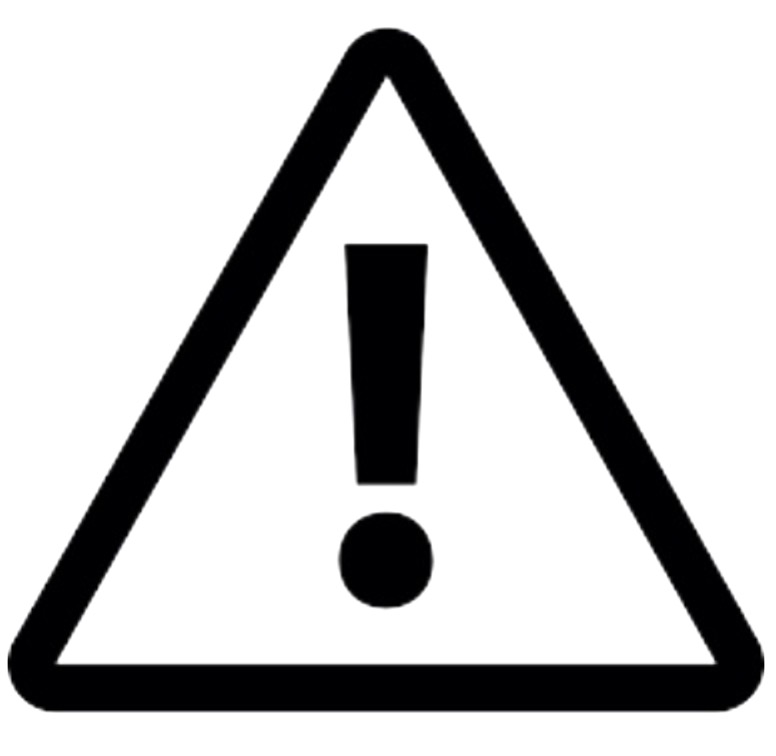               Please shade in the areas below in the figures where you are experiencing your pain/symptoms.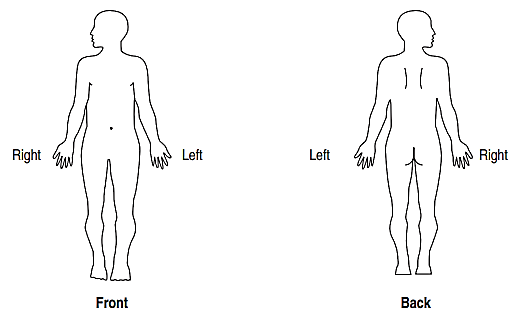                                                     Front                                                           BackPlease continue on page 2MRI SAFETY SCREENING QUESTIONNAIRE, continued      **** Please provide any Implant Card you have.Do you have you any of the following implants?  Implanted post-surgical hardware (pins, rods, screws, plates, wires)?     Yes   No           If yes, what and where in your body? ________________________________        ________________________Any other implanted devices in your body not listed above?   Yes   No   ____________________________________________________________________________________________   Are you pregnant or could you possibly be pregnant?   Yes   No    Are you breast-feeding?   Yes   No             If you are still menstruating, please provide the date of your last period ____________________Do you have a history of?   YES   NO                                                                                                     YES   NOI attest the above information is correct to the best of my knowledge. I have read and understand the entire contents of this form and I have had the opportunity to ask questions regarding the information on this form.__________________________________________		_______      ___Patient/Parent/Guardian/other Signature			             Date Name:Date of Birth:Date of Birth:MRN:Today’s Date:Height:   Weight:Weight:What body part is being examined today? _________________________________________________What medical imaging tests and/or treatments have you had for this problem? (Prior MRI, injections, etc.) ______________________________  When____________________ Where _______________________Have you had surgery in the body part that is being scanned today?   Yes   No            If yes, when (approximate date)? ____________   Procedure: _______________________________Please describe your symptoms: _____________________________________________________________________________________________________________________________________________Do you have a personal history of Cancer?     Yes   No          If yes, please indicate the type of cancer:  _______________________________________________YESNOCardiac pacemaker or implanted cardioverter defibrillator/ICD  (in place or removed)Aneurysm Clips or CoilsCardiac monitor / Loop recorderInternal electrodes or wires (pacing wires, DBS or VNS wires)Shunt  (do you know the name and make of your shunt? _______________________________NeurostimulatorBone Growth StimulatorImplanted drug pump   (ex; for chemotherapy/other pain medicine)Stents                If yes, Where in your body? ___________________________________Heart ValveFilters / Electronic devicesPumps, coil, filterEar (Cochlear) implant, middle ear implantTissue expanderMagnetic eyelashesExternal drug pump / or monitor (for Insulin or other medicine)Hearing aids      (Must be removed prior to entering the MRI suite)IUD                   If yes, what Brand / type: _____________________________Body Piercing (you may be asked to remove all jewelry)Have you EVER had metal in your eyes?  If yes, was it removed? ________________________Kidney diseaseAre you on DialysisDiabetesAllergic reaction to MRI contrastDrug Allergy, type: __________________________